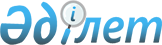 Нағи Ілиясов ауылдық округінің 2021–2023 жылдарға арналған бюджеті туралыҚызылорда облысы Сырдария аудандық мәслихатының 2020 жылғы 31 желтоқсандағы № 476 шешімі. Қызылорда облысының Әділет департаментінде 2021 жылғы 6 қаңтарда № 8066 болып тіркелді.
      "Қазақстан Республикасының Бюджет кодексi" Қазақстан Республикасының 2008 жылғы 4 желтоқсандағы Кодексiнің 75-бабының 2-тармағына және "Қазақстан Республикасындағы жергiлiктi мемлекеттiк басқару және өзiн-өзi басқару туралы" Қазақстан Республикасының 2001 жылғы 23 қаңтардағы Заңының 6-бабының 2-7-тармағына сәйкес, Сырдария аудандық мәслихаты ШЕШІМ ҚАБЫЛДАДЫ:
      1. Нағи Ілиясов ауылдық округінің 2021-2023 жылдарға арналған бюджеті 1, 2 және 3-қосымшаларға сәйкес, оның ішінде 2021 жылға мынадай көлемдерде бекітілсін:
      1) кірістер – 85539,2 мың теңге, оның ішінде:
      салықтық түсімдер – 1775 мың теңге;
      салықтық емес түсімдер – 90 мың теңге;
      трансферттер түсімдері – 83674,2 мың теңге;
      2) шығындар – 86363,2 мың теңге;
      3) таза бюджеттік кредиттеу – 0; 
      бюджеттік кредиттер – 0;
      бюджеттік кредиттерді өтеу – 0;
      4) қаржы активтерімен жасалатын операциялар бойынша сальдо – 0; 
      қаржы активтерін сатып алу – 0;
      мемлекеттің қаржы активтерін сатудан түсетін түсімдер - 0;
      5) бюджет тапшылығы (профициті) – - 824 мың теңге;
      6) бюджет тапшылығын қаржыландыру (профицитті пайдалану) – 824 мың теңге;
      қарыздар түсімі – 0;
      қарыздарды өтеу – 0;
      бюджет қаражаттарының пайдаланылатын қалдықтары – 824 мың теңге.
      Ескерту. 1-тармақ жаңа редакцияда - Қызылорда облысы Сырдария аудандық мәслихатының 03.03.2021 № 20 шешімімен (01.01.2021 бастап қолданысқа енгізіледі).


      2. Аудандық бюджеттен Нағи Ілиясов ауылдық округінің бюджетіне берілетін субвенциялар көлемдері 2021 жылға 66 133 мың теңге сомасында белгіленсін.
      3. Осы шешім 2021 жылғы 1 қаңтардан бастап қолданысқа енгізіледі және ресми жариялауға жатады.  Нағи Ілиясов ауылдық округінің 2021 жылға арналған бюджеті
      Ескерту. 1-қосымша жаңа редакцияда - Қызылорда облысы Сырдария аудандық мәслихатының 03.03.2021 № 20 шешімімен (01.01.2021 бастап қолданысқа енгізіледі). Нағи Ілиясов ауылдық округінің 2022 жылға арналған бюджеті Нағи Ілиясов ауылдық округінің 2023 жылға арналған бюджеті
					© 2012. Қазақстан Республикасы Әділет министрлігінің «Қазақстан Республикасының Заңнама және құқықтық ақпарат институты» ШЖҚ РМК
				
      Сырдария аудандық мәслихаты сессиясының төрағасы, мәслихат хатшысы 

Е. Әжікенов
Сырдария аудандық мәслихатының 2020 жылғы 31 желтоқсандағы №476 шешіміне 1-қосымша
Санаты
Санаты
Санаты
Санаты
Сомасы мың теңге
Сыныбы
Сыныбы
Сыныбы
Сомасы мың теңге
Кіші сыныбы
Кіші сыныбы
Сомасы мың теңге
Атауы
Сомасы мың теңге
1. КІРІСТЕР 
85539,2
1
Салықтық түсімдер
1775
04
Меншікке салынатын салықтар
1775
1
Мүлікке салынатын салықтар
36
3
Жер салығы
94
4
Көлік кұралдарына салынатын салық
1645
2
Салықтық емес түсімдер
90
01
Мемлекеттік меншіктен түсетін кірістер
90
5
Мемлекет меншігіндегі мүлікті жалға беруден түсетін кірістер
90
4
Трансферттер түсімдері
83674,2
02
Мемлекеттiк басқарудың жоғары тұрған органдарынан түсетiн трансферттер
83674,2
3
Аудандардың (облыстық маңызы бар қаланың) бюджетінен трансферттер
83674,2
Функционалдық топ
Функционалдық топ
Функционалдық топ
Функционалдық топ
Бюджеттік бағдарламалардың әкiмшiсi
Бюджеттік бағдарламалардың әкiмшiсi
Бюджеттік бағдарламалардың әкiмшiсi
Бағдарлама
Бағдарлама
Атауы
2. ШЫҒЫНДАР
86363,2
01
Жалпы сипаттағы мемлекеттiк қызметтер
29849
124
Аудандық маңызы бар қала, ауыл, кент, ауылдық округ әкімінің аппараты
29849
001
Аудандық маңызы бар қала, ауыл, кент, ауылдық округ әкімінің қызметін қамтамасыз ету жөніндегі қызметтер
29849
06
Әлеуметтiк көмек және әлеуметтiк қамсыздандыру
2477
124
Аудандық маңызы бар қала, ауыл, кент, ауылдық округ әкімінің аппараты
2477
003
Мұқтаж азаматтарға үйінде әлеуметтік көмек көрсету
2477
07
Тұрғын үй - коммуналдық шаруашылық
17505
124
Аудандық маңызы бар қала, ауыл, кент, ауылдық округ әкімінің аппараты
17505
008
Елді мекендердегі көшелерді жарықтандыру
10777
009
Елді мекендердің санитариясын қамтамасыз ету
749
011
Елді мекендерді абаттандыру мен көгалдандыру
5979
08
Мәдениет, спорт, туризм және ақпараттық кеңістiк
26431
124
Аудандық маңызы бар қала, ауыл, кент, ауылдық округ әкімінің аппараты
26431
006
Жергілікті деңгейде мәдени-демалыс жұмыстарын қолдау
26331
028
Жергілікті деңгейде дене шынықтыру – сауықтыру және спорттық іс-шараларды іске асыру
100
12
Көлік және коммуникация
10101,2
124
Аудандық маңызы бар қала, ауыл, кент, ауылдық округ әкімінің аппараты
10101,2
013
Аудандық маңызы бар қалаларда, ауылдарда, кенттерде, ауылдық округтерде автомобиль жолдарының жұмыс істеуін қамтамасыз ету
10101,2
3. Таза бюджеттік кредиттеу
0
Бюджеттік кредиттер
0
Бюджеттік кредиттерді өтеу
0
4. Қаржы активтерімен операциялар бойынша сальдо
0
Қаржы активтерін сатып алу
0
Мемлекеттің қаржы активтерін сатудан түсетін түсімдер
0
5. Бюджет тапшылығы (профициті)
-824
6. Бюджет тапшылығын қаржыландыру (профицитін пайдалану)
824
Қарыздар түсімі
0
Қарыздарды өтеу
0
8
Бюджет қаражаттарының пайдаланылатын қалдықтары
824
01
Бюджет қаражаты қалдықтары
824
1
Бюджет қаражатының бос қалдықтары
824Сырдария аудандық мәслихатының2020 жылғы 31 желтоқсандағы № 476шешіміне 2-қосымша
Санаты 
Санаты 
Санаты 
Санаты 
Сомасы, мың теңге
Сыныбы 
Сыныбы 
Сыныбы 
Сомасы, мың теңге
Кіші сыныбы 
Кіші сыныбы 
Сомасы, мың теңге
Атауы
Сомасы, мың теңге
1. КІРІСТЕР 
69340
1
Салықтық түсімдер
1846
04
Меншікке салынатын салықтар
1846
1
Мүлікке салынатын салықтар
37
3
Жер салығы
98
4
Көлік кұралдарына салынатын салық
1711
2
Салықтық емес түсімдер
94
01
Мемлекеттік меншіктен түсетін кірістер
94
5
Мемлекет меншігіндегі мүлікті жалға беруден түсетін кірістер
94
4
Трансферттер түсімдері
67400
02
Мемлекеттiк басқарудың жоғары тұрған органдарынан түсетiн трансферттер
67400
3
Аудандардың (облыстық маңызы бар қаланың) бюджетінен трансферттер
67400
Функционалдық топ 
Функционалдық топ 
Функционалдық топ 
Функционалдық топ 
Бюджеттік бағдарламалардың әкiмшiсi
Бюджеттік бағдарламалардың әкiмшiсi
Бюджеттік бағдарламалардың әкiмшiсi
Бағдарлама
Бағдарлама
Атауы
2. ШЫҒЫНДАР
69340
01
Жалпы сипаттағы мемлекеттiк қызметтер
30440
124
Аудандық маңызы бар қала, ауыл, кент, ауылдық округ әкімінің аппараты
30440
001
Аудандық маңызы бар қала, ауыл, кент, ауылдық округ әкімінің қызметін қамтамасыз ету жөніндегі қызметтер
30440
06
Әлеуметтiк көмек және әлеуметтiк қамсыздандыру
2113
124
Аудандық маңызы бар қала, ауыл, кент, ауылдық округ әкімінің аппараты
2113
003
Мұқтаж азаматтарға үйде әлеуметтік көмек көрсету
2113
07
Тұрғын үй – коммуналдық шаруашылық
13210
124
Аудандық маңызы бар қала, ауыл, кент, ауылдық округ әкімінің аппараты
13210
008
Елді мекендердегі көшелерді жарықтандыру
10992
009
Елді мекендердің санитариясын қамтамасыз ету
763
011
Елді мекендерді абаттандыру мен көгалдандыру
1455
08
Мәдениет, спорт, туризм және ақпараттық кеңістiк
23577
124
Аудандық маңызы бар қала, ауыл, кент, ауылдық округ әкімінің аппараты
23577
006
Жергілікті деңгейде мәдени-демалыс жұмысын қолдау
23475
028
Жергілікті деңгейде дене шынықтыру-сауықтыру және спорттық іс-шараларды өткізу
102
3. Таза бюджеттік кредиттеу
0
Бюджеттік кредиттер
0
Бюджеттік кредиттерді өтеу
0
Мемлекеттік бюджеттен берілген бюджеттік кредиттерді өтеу
0
4. Қаржы активтері мен операциялар бойынша сальдо
0
Қаржы активтерін сатып алу
0
Мемлекеттің қаржы активтерін сатудан түсетін түсімдер
0
5. Бюджет тапшылығы (профициті)
0
6. Бюджет тапшылығын қаржыландыру (профицитін пайдалану)
0Сырдария аудандық мәслихатының2020 жылғы 31 желтоқсандағы № 476шешіміне 3-қосымша
Санаты 
Санаты 
Санаты 
Санаты 
Сомасы, мың теңге
Сыныбы 
Сыныбы 
Сыныбы 
Сомасы, мың теңге
Кіші сыныбы 
Кіші сыныбы 
Сомасы, мың теңге
Атауы
Сомасы, мың теңге
1. КІРІСТЕР 
70725
1
Салықтық түсімдер
1919
04
Меншікке салынатын салықтар
1919
1
Мүлікке салынатын салықтар
38
3
Жер салығы
102
4
Көлік кұралдарына салынатын салық
1779
2
Салықтық емес түсімдер
98
01
Мемлекеттік меншіктен түсетін кірістер
98
5
Мемлекет меншігіндегі мүлікті жалға беруден түсетін кірістер
98
4
Трансферттер түсімдері
68708
02
Мемлекеттiк басқарудың жоғары тұрған органдарынан түсетiн трансферттер
68708
3
Аудандардың (облыстық маңызы бар қаланың) бюджетінен трансферттер
68708
Функционалдық топ 
Функционалдық топ 
Функционалдық топ 
Функционалдық топ 
Бюджеттік бағдарламалардың әкiмшiсi
Бюджеттік бағдарламалардың әкiмшiсi
Бюджеттік бағдарламалардың әкiмшiсi
Бағдарлама
Бағдарлама
Атауы
2. ШЫҒЫНДАР
70725
01
Жалпы сипаттағы мемлекеттiк қызметтер
31047
124
Аудандық маңызы бар қала, ауыл, кент, ауылдық округ әкімінің аппараты
31047
001
Аудандық маңызы бар қала, ауыл, кент, ауылдық округ әкімінің қызметін қамтамасыз ету жөніндегі қызметтер
31047
06
Әлеуметтiк көмек және әлеуметтiк қамсыздандыру
2155
124
Аудандық маңызы бар қала, ауыл, кент, ауылдық округ әкімінің аппараты
2155
003
Мұқтаж азаматтарға үйде әлеуметтік көмек көрсету
2155
07
Тұрғын үй – коммуналдық шаруашылық
13475
124
Аудандық маңызы бар қала, ауыл, кент, ауылдық округ әкімінің аппараты
13475
008
Елді мекендердегі көшелерді жарықтандыру
11212
009
Елді мекендердің санитариясын қамтамасыз ету
779
011
Елді мекендерді абаттандыру мен көгалдандыру
1484
08
Мәдениет, спорт, туризм және ақпараттық кеңістiк
24048
124
Аудандық маңызы бар қала, ауыл, кент, ауылдық округ әкімінің аппараты
24048
006
Жергілікті деңгейде мәдени-демалыс жұмысын қолдау
23944
028
Жергілікті деңгейде дене шынықтыру-сауықтыру және спорттық іс-шараларды өткізу
104
3. Таза бюджеттік кредиттеу
0
Бюджеттік кредиттер
0
Бюджеттік кредиттерді өтеу
0
Мемлекеттік бюджеттен берілген бюджеттік кредиттерді өтеу
0
4. Қаржы активтері мен операциялар бойынша сальдо
0
Қаржы активтерін сатып алу
0
Мемлекеттің қаржы активтерін сатудан түсетін түсімдер
0
5. Бюджет тапшылығы (профициті)
0
6. Бюджет тапшылығын қаржыландыру (профицитін пайдалану)
0